Имею честь представить Государствам – Членам Совета письмо правительства Эфиопии по вопросу проведения Всемирной конференции по развитию электросвязи 2021 года (ВКРЭ-21).	Хоулинь ЧЖАО
	Генеральный секретарьФедеративная Демократическая Республика ЭфиопияМинистерство инноваций и технологийОсн.: 	(неразборчиво)Дата: 	12 апреля 2021 годаКому:	г-ну Хоулиню Чжао
Генеральному секретарю 
Международного союза электросвязи
Женева, ШвейцарияПредмет: 	Просьба о переносе Всемирной конференции по развитию электросвязи 2021 года (ВКРЭ-21)Уважаемый г-н Генеральный секретарь,Правительство Эфиопии имеет честь и удовольствие принимать в Аддис-Абебе Всемирную конференцию по развитию электросвязи. Мы с большим энтузиазмом восприняли решение Государств-Членов о проведении ВКРЭ-21 в Эфиопии. В соответствии с решением Государств-Членов, принятым в октябре 2019 года, в последний год велась подготовка к проведению ВКРЭ-21.Был сформирован национальный руководящий комитет, в который вошли различные заинтересованные стороны, и который будет принимать важнейшие решения, формировать межведомственные линии сотрудничества и содействовать вовлечению в процесс подготовки заинтересованных сторон высокого уровня. Также были учреждены десять различных подкомитетов, которые будут заниматься вопросами оперативной подготовки к ВКРЭ. К участию в процессе подготовки были также привлечены частные компании сектора ИТ для формирования полноценного подготовительного процесса.В рамках подготовки к Конференции идет активная работа, с тем чтобы обеспечить успех ВКРЭ-21, на которой будут сформулированы важнейшие стратегии и задачи в области развития электросвязи, а также определены очередные направления деятельности и руководящие указания для Сектора развития электросвязи на всемирной основе, и позволить проникнуться истинно эфиопской и африканской атмосферой.Однако, как Вы, возможно, хорошо знаете, пандемия COVID-19 остается проблемой для всего мира. В последние месяцы наблюдается рост заболеваемости COVID-19 во всем мире, и некоторые страны пострадали от второй и третьей волн этой пандемии. Странами были введены определенные меры для предотвращения дальнейшего распространения вируса, в том числе ограничения на поездки.Несмотря на то, что в настоящее время наращиваются темпы вакцинации населения, и в ближайшие месяцы во всем мире ожидаются некоторые улучшения, полагаем, что пандемия COVID-19 по-прежнему будет основной проблемой для проведения очной ВКРЭ-21, которая планировалась изначально.После тщательных внутренних и внешних консультаций с основными заинтересованными сторонами и с учетом того, что в ходе первого межрегионального подготовительного собрания (МРС-1) Государства – Члены МСЭ выразили пожелание, чтобы решение о проведении ВКРЭ-21 было принято не позднее, чем за шесть месяцев до запланированных сроков проведения Конференции, правительство Эфиопии хотело бы предложить перенести сроки проведения ВКРЭ-21 в Аддис-Абебе на 6–15 июня 2022 года и просить Вас в самое ближайшее время проконсультироваться с членами МСЭ по поводу переноса ВКРЭ-21.Хотел бы вновь подтвердить нашу полную готовность принять ВКРЭ-21, а также воспользоваться данной возможностью, чтобы вновь заверить Международный союз электросвязи в самом высоком уважении.С уважением,(подпись и печать)д-р Ахмедин Мохаммед
Государственный министрКопия: в канцелярию Е.П. МинистраСОВЕТ 2021
Виртуальные консультации Советников, 8–18 июня 2021 года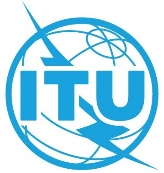 Пункт повестки дня: PL 2.10Документ C21/76-RПункт повестки дня: PL 2.1013 апреля 2021 годаПункт повестки дня: PL 2.10Оригинал: английскийЗаписка Генерального секретаряЗаписка Генерального секретаряПИСЬМО ПРАВИТЕЛЬСТВА ЭФИОПИИ ПО ВОПРОСУ ВКРЭ-21ПИСЬМО ПРАВИТЕЛЬСТВА ЭФИОПИИ ПО ВОПРОСУ ВКРЭ-21РезюмеГенеральный секретарь получил письмо от правительства Эфиопии по вопросу проведения Всемирной конференции по развитию электросвязи 2021 года (ВКРЭ-21).Необходимые действияСовету предлагается рассмотреть данный документ.